钮东涛顾问讲师课程大纲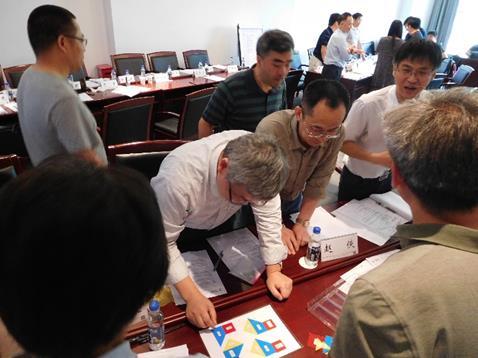 “领变@”沙盘系 列版权课程之一《疫情后企业如何变革与转型》【课程对象】涉及变革与转型的公司及部门的各级管理干部面临“创新”要求的全体员工【现状分析】在中国疫情形势持续向好的情况下，疫情在全世界范围大流行，我们看到欧洲、美国相继沦陷，美股熔断、油价下跌，中国和世界经济面临着前所未有的不确定性的冲击。面对百年未有的大变局，中国企业该如何转型升级，如何面对移动互联网等新兴技术与应用带来的颠覆性的冲击，成了许多企业的“心病”。到底是“墨守成规”还是“积极求变”，是摆在企业面前迫切需要解决的问题。人们常说，在这个世界唯一不变的就是“变化”，但是今天企业环境的变革速度和变革规模正以前所未有的态势发展，个人和组织的生命周期都在缩短。如何让变革的理念、战略、组织制度和文化成为组织适应新世界的核心能力？如何让企业的管理者，甚至员工都能“理解变革；拥抱变革；引领变革与创新”？如何消除员工在“变革”中的“不适感”并积极主动拥抱变革？本次课程将会给你带来深刻的体验。【培训时间及形式】  2 天（12 小时）本次为“体验类”课程，采用混合式学习方式，包含讲授、案例研究、小组讨论、角色扮演、工作模型演练等形式。打造生动的课堂氛围，通过案例分析、沙盘模拟等方式，帮助学员直接模拟工作场景，直接应用管理技能，转变观念。课程将注重实战和实操，适当减少纯粹的理论内容，目的是解决工作中的问题，达到学员课后“行为的改变”。钮东涛顾问讲师课程大纲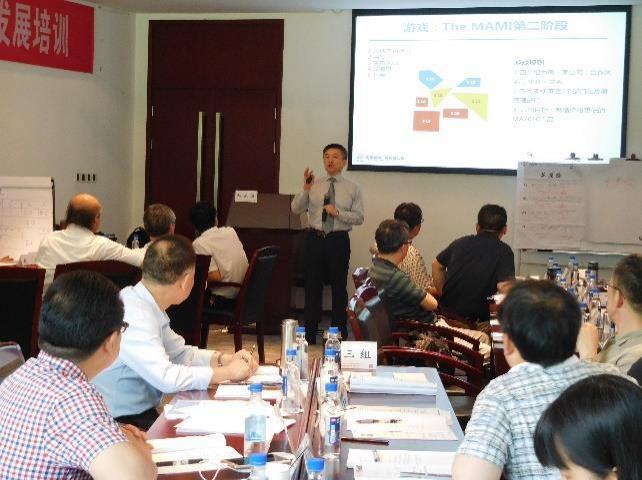 【讲师风格】钮东涛实战派讲师。授课内容案例多；干货多；逻辑性强。授课方式深入浅出，抓痛点，解决实际问题。授课形式变化多样，互动性强，富有激情和号召力。用专业、风趣的语言吸引和感染学员。【培训内容大纲】（考虑到课前学员访谈，具体培训内容调整以课前学员手册为准）模块一：如何看待疫情背后的机会1. 破冰：课程目标介绍2. 新冠疫情给中国经济带来的 5 大挑战3. 新冠疫情后给企业带来的 6 方面的机会4. 新冠疫情后企业利用变革创新抓住市场机会的 3 种方法5. 新冠疫情后企业变革转型的 5 个步骤模块二：如何理解变革与创新1. 体验式游戏：体验身临其境的变革1）变革是不可避免的，因为我们不能控制外在因素2）在很多公司中竞争压力会触发变革3）将公司目标放在个人和部门目标之前4）变革要求新的行为并走出自己的舒适区5）变革是自我激励和创新的机会实际案例分析：世界瞬息万变2. 常人对于变革的反应1）体验式游戏：体验变革的三个阶段2）讨论：在三个阶段的心态反应以及相应的处理策略钮东涛顾问讲师课程大纲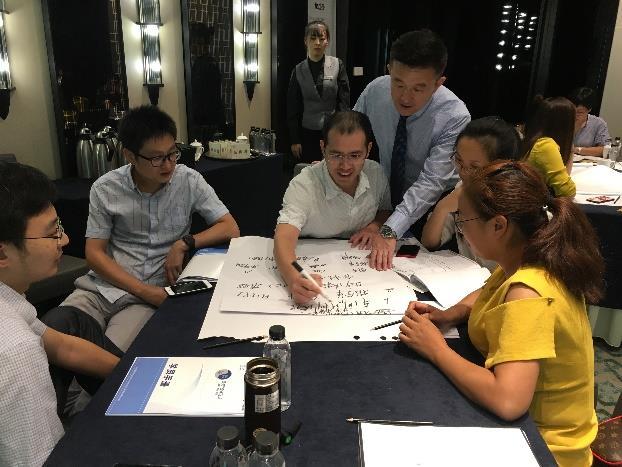 模块三：如何拥抱变革1. 了解你的变革与创新风格1.1. 测评：体验你的变革与创新风格。学员将分组讨论怎样使用变革以及他们可以如何帮助他人适应变革，并找到创新方法。1.2. 利用练习和变革与创新风格测评结果，了解个人的变革风格以及应用：面对变革的态度；帮助他人适应变革的策略2. 关键态度2.1. 体验式游戏：谁是罪犯积极主动是应对变革的关键态度2.2. 扩大你的影响圈- 影响圈的概念- 练习：改变你看待事物的心态- 案例分析：如何扩大影响圈模块四：如何引领变革和创新1. 变革管理过程1.1. 体验式游戏：反映学员在变革和创新管理中的现状1.2. 变革和创新管理八步骤介绍1.3. 回顾变革领导力测评结果1.4. 约翰.科特的变革 8 步骤案例分析2. 处理抗拒情绪2.1. 处理抗拒情绪2.2. 处理抗拒情绪的 3 个步骤2.3. 为什么抗拒变革钮东涛顾问讲师课程大纲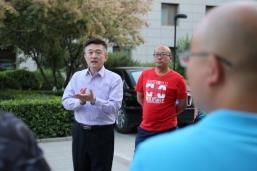 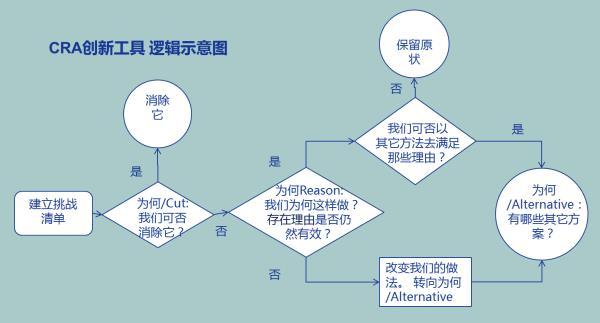 3. CRA 创新工具3.1. 从什么地方寻找创新的机会3.2. CRA 创新工具的五大实用案例3.3. CRA 创新工具的六步使用流程模块五：学以致用+行动学习形式 1：学员实战问题研讨与最佳实践分享；形式 2：提供世界 500 强企业模板，带领学员进行现场演练；形式 3：重点问题分析解析。本模块将根据企业实际情况做课前深度定制访谈，确定实战问题解决方案。（本大纲内容仅供客户参考，具体案例及内容将根据客户课前学员访谈或调研问卷做相应调整，具体内容以培训前提供的学员手册为准）【培训效果保障措施】措施一：独有的培训服务流程 课前二周做3-5 名学员访谈，进一步明确需求； 课前一周完成课程研发，提交学员手册； 课后学员完成《培训后行动计划》与《行动学习项目》 根据需要，提供培训后一对多或一对一辅导措施二：坚守课程开发原则钮东涛顾问是我公司课程研发团队成员，坚持“定制化专业培训”： 原则一：定制化，而不是标准讲义 原则二：实战化，而不是理论讲解 原则三：系统化，而不是单一模块 原则四：业务化，而不是泛泛而谈